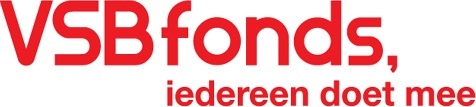 
Aanvraagformulier We Doen het Samen!Korte omschrijving van de activiteiten: hoe ziet uw project eruit?

Voor wie organiseert u het project? Met andere woorden: op welke doelgroep of doelgroepen richt u zich? 

Wat wilt u bij deze doelgroep of doelgroepen bereiken? Welk effect streeft u na? 

Waaruit blijkt voor u, dat de doelgroep of doelgroepen behoefte heeft/hebben aan uw project? 
Wanneer gaat uw project van start, en wat is de einddatum? 


Waar vindt het project plaats? Hoe ver reikt het effect? (lokaal/regionaal/landelijk)
Kunt u iets zeggen over het belang van het project in deze regio? 
Waarom zou u steun van VSBfonds goed kunnen gebruiken? 
VOORWAARDENDeelnemenU kunt deelnemen door het aanvraagformulier volledig in te vullen en samen met uw projectplan, begroting en dekkingsplan uiterlijk 31 mei 2018 te mailen naar: info@vsbfonds.nl.Uw concrete plan moet voldoen aan de algemene criteria van VSBfonds en aansluiten op het beleid Kunst & Cultuur en/of Mens en Maatschappij. Het project vindt plaats in Nederland.De aanvraag wordt ingediend door een private rechtspersoon (stichting, vereniging of coöperatie). We steunen geen projecten van individuen. Het project heeft geen politiek of religieus doel.Start: het project mag nog niet begonnen zijn en moet een duidelijk begin en einde hebben.Toezicht: het bestuur van uw organisatie dient uit minimaal drie onafhankelijke natuurlijke personen te bestaan die niet zelf (in)direct betrokken zijn bij de uitvoering van het project en/of in een zekere familiale relatie tot elkaar staan.DeadlinePlannen die wij na 31 mei 2018 ontvangen, komen niet meer in aanmerking voor de gesprekken op 9 juni 2018. 
Na indienenWij sturen alle deelnemers zo spoedig mogelijk een bevestiging van hun deelname. Wij informeren u uiterlijk
1 juni 2018 of u bent geselecteerd voor een gesprek tijdens het We doen het Samen! De gesprekken vinden tussen 11.00 en 16.00 uur plaats en duren een half uur. Aan het einde van de festival dag maakt VSBfonds bekend wie van de deelnemers een donatie ontvangen. De gelukkigen ontvangen een donatieovereenkomst. Na rechtsgeldige ondertekening en ontvangst van een bankrekeningafschrift en een uittreksel Kamer van Koophandel die aan onze voorwaarden voldoen, gaat VSBfonds over tot uitbetaling van de toegezegde donatie. 
Heeft u nog vragen?Bel ons via 030-2303365 of mail naar sdwolff@vsbfonds.nl.Naam organisatieRechtsvorm (graag aanvinken)O stichting 
O vereniging 
O coöperatieNaam en functie contactpersoon EmailadresMobiel telefoonnummerAangevraagd bedrag (maximaal € 10.000)Projecttitel